Sutton Valence Pre-School Registration Form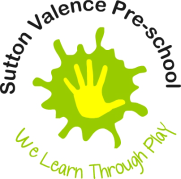 All information requested below is required under the Childcare Act 2006 and by OFSTED, the inspection body for schools and Early Years Foundation Stage providers.  It will be held in the strictest confidence.Name of child:  _____________________________________________		Date of birth: ________________Address: ____________________________________________________________________________________________________________________________________________________   Postcode: ______________________Parent / Carer 1Name:  ____________________________________________Address: ______________________________________________________________________________________Home telephone: _______________________________	      Work/mobile number: __________________________Email address: _____________________________________________________________Do they have parental responsibility?  YES / NO	Does the child live with this parent/carer?    YES / NOParent/Carer 2Name:  ____________________________________________Address: _________________________________________________________________________________Home telephone: ______________________________	      Work/mobile number: __________________________Email address: _____________________________________________________________Do they have parental responsibility?  YES / NO	Does the child live with this parent/carer?    YES / NOEmergency ContactsPlease give details of two people who can be contacted in an emergency if the parents/carers are not available.  Name: ______________________________________ 	Relationship to child:  _____________________________Address: ______________________________________________________________________________________Home Number: ____________________________________ 	Mobile Number: ___________________________Name: ______________________________________ 	Relationship to child:  _____________________________Address: ______________________________________________________________________________________Home Number: ____________________________________ 	Mobile Number: ___________________________Password to be used if anyone else needs to collect your child in an emergency: ___________________________We will never release the child without the password.Please give details of any person who does not have legal access to the child: _____________________________Will your child be attending another Nursery or Pre-school, if so which one? ______________________________Please state (if known) which school your child will be expecting to attend: _______________________________How would you describe your child’s ethnicity or cultural background? ___________________________________What is the main religion in your family? ___________________________________________________________Are there any festivals or special occasions celebrated in your culture that your child will be taking part in and that you would like to see acknowledged and celebrated while he/she is in our setting?____________________________________________________________________________________What language(s) is/ are spoken at home? __________________________________________________________If English is not the main language spoken at home, will this be your child’s first experience of being in an English-speaking environment?     Yes / No    (If so please discuss this with your child’s Keyperson and agree how we will support your child when settling in.Does your child have any needs or disability?   Yes / NoDetails _______________________________________________________________________________________For this disability, what special support will he/she require in our setting? ____________________________________________________________________________________________________________________________________________________________________________________________What other information is important for us to know about your child?  For example, what they like, or what fears they have, any special words they use or what comforter they may need and when.____________________________________________________________________________________________________________________________________________________________________________________________Does your child have any allergies or intolerances?     YES / NODetails: _______________________________________________________________________________________Doctors Name: _____________________________________ Telephone Number: _____ _____________________Address: ______________________________________________________________________________________Health Visitors Name: ________________________________  Telephone Number: _________________________Social Care Worker: (if applicable)_______________________ Telephone Number: _________________________What is the reason for the involvement of the social care department with your family?_________________________________________________________________________________________Does your child have a Child Protection Plan?    YES / NOConsentI consent to my child having prescribed medicines administered as described above in the medical and dietary notes.     Yes / No I consent to the staff using plasters on cuts and open wounds when and if required.  Yes / NoI consent to my child participating in off-site outings.  Yes / NoI consent to my child having their photo taken for use in the setting. Yes / NoI consent to my child having sunscreen applied.  Yes / NoI do / do not give consent for my child to receive emergency medical treatment, including anaesthetic/blood transfusion, as considered necessary by the medical authorities.  I have informed the Pre-school of all medical conditions or treatments which my child suffers from or requires, to maintain his/her health.I do / do not give consent for a member of staff to accompany my child in an emergency vehicle to the nearest hospital or medical centre.Date you would like your child to start: _________________________________Requested sessions – (These will be confirmed according to availability)ContractThis is a contract between the parent/carer named below and Sutton Valence Pre-school Group. By signing this registration form you agree to the following;I have read the pre-school policies and agree with them.   Fees are payable termly in advance by bank transfer, cash or cheque. They must be paid within two weeks from receiving the invoice unless otherwise agreed by the pre-school.Funding for 3 & 4 year olds cannot be altered until the beginning of the next term. If you increase your hours mid-term you will be charged for the additional hours.The pre-school reserves the right to disallow your child to attend any chargeable sessions if fees are unpaid. (Refer to fees and non payment of fees policy). Six weeks notice is required to reduce chargeable hours or terminate your child’s place with the pre-school, unless your child is moving up to primary school.Fees are applied for holidays and sick days taken during term time.  You are required to provide a copy of your child’s birth certificate.Parent / Carer printed name: _______________________________________________Parent/Carer signature: __________________________________    	Date: _____________________MondayTuesdayWednesdayThursdayFridayMorning9.00 – 12.00Afternoon12.00 – 3.00